DELIRIUM SUPPORT TOOL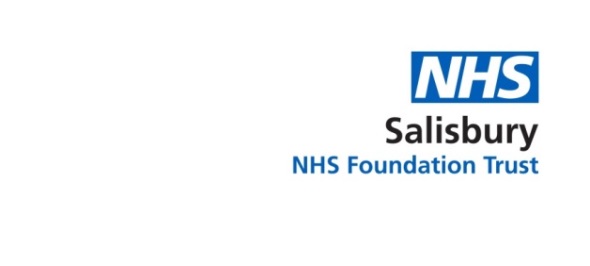 PATIENT WITH CONFUSION, AGITIATION, CHANGED BEHAVIOUR/CONSCIOUSNESS:Name:						Grade:		Signature:					Date and Time:DELIRIUM SUPPORT TOOLPATIENT WITH CONFUSION, AGITIATION, CHANGED BEHAVIOUR/CONSCIOUSNESS:Name:						Grade:		Signature:					Date and Time:Exclude treatable causes:Have you thought about it?(TICK)NEWS2 (think Sepsis 6)Blood glucoseMedication history (new medications/change of dose/recently stopped)PainUrinary retentionConstipationSleep deprivation/altered sleep wake cycleEnsure sensory aids (hearing aid, dentures, glasses) used appropriatelyInvestigate and intervene: Investigate and intervene: Signs/symptoms of infection (skin, chest, urine, CNS) & Investigate as rqd (e.g. CXR)Assess hydration and start fluid balance chartBloods (FBC, U&E, Ca, LFTs, CRP, Mg, Glucose)ECG (ACS)If persistent:If persistent:Escalate to senior nurse/medical staffConsider capacity Assessments, Deprivation of Liberty SafeguardsExplain diagnosis of delirium with patient/family/carers (use Delirium Leaflet)Document diagnosis of deliriumExclude treatable causes:Have you thought about it?(TICK)NEWS2 (think Sepsis 6)Blood glucoseMedication history (new medications/change of dose/recently stopped)PainUrinary retentionConstipationSleep deprivation/altered sleep wake cycleEnsure sensory aids (hearing aid, dentures, glasses) used appropriatelyInvestigate and intervene: Investigate and intervene: Signs/symptoms of infection (skin, chest, urine, CNS) & Investigate as rqd (e.g. CXR)Assess hydration and start fluid balance chartBloods (FBC, U&E, Ca, LFTs, CRP, Mg, Glucose)ECG (ACS)If persistent:If persistent:Escalate to senior nurse/medical staffConsider capacity Assessments, Deprivation of Liberty SafeguardsExplain diagnosis of delirium with patient/family/carers (use Delirium Leaflet)Document diagnosis of delirium